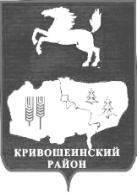 АДМИНИСТРАЦИЯ КРИВОШЕИНСКОГО РАЙОНА ПОСТАНОВЛЕНИЕ02.05.2017                                                                                   			  	№ 183с. КривошеиноТомской областиО внесении изменений в постановление Администрации Кривошеинского района от 26.09.2014 № 658 «Об утверждении Административного регламента предоставления муниципальной услуги «Предоставление гражданам и юридическим лицам в собственность или аренду земельных участков из земель сельскохозяйственного назначения, находящихся в муниципальной собственности»В связи с закрытием регионального портала государственных услуг Томской области,ПОСТАНОВЛЯЮ:1. Внести в приложение к постановлению Администрации Кривошеинского района от 26.09.2014 № 658 «Об утверждении Административного регламента предоставления муниципальной услуги «Предоставление гражданам и юридическим лицам в собственность или аренду земельных участков из земель сельскохозяйственного назначения, находящихся в муниципальной собственности» (далее – приложение) следующие изменения:1.1. в пункте 9 Приложения слова «в государственной информационной системе «Портал государственных и муниципальных услуг Томской области» (далее – Портал государственных и муниципальных услуг Томской области)» исключить;1.2. в пункте 11 Приложения абзац 9 исключить;1.3. в пункте 21 Приложения слова «Портала государственных и муниципальных услуг Томской области (http://pgs.tomsk.gov.ru)» исключить;1.4. в пункте 32 Приложения слова «на Портале государственных и муниципальных услуг Томской области» исключить;1.5. в пункте 35 Приложения слова «Портала государственных и муниципальных услуг Томской области» исключить;1.6. в пункте 50 Приложения слова «Портал государственных и муниципальных услуг Томской области» исключить;1.7. в пункте 66 Приложения слова «Портала государственных и муниципальных услуг Томской области» исключить;1.8. в пункте 68 Приложения слова «Портала государственных и муниципальных услуг Томской области» исключить;1.9. в пункте 69 Приложения слова «Портал государственных и муниципальных услуг Томской области» исключить;1.10. в пункте 71 Приложения слова «Портала государственных и муниципальных услуг Томской области» исключить;1.11. в пункте 87 Приложения слова «на Портале государственных и муниципальных услуг Томской области» исключить;1.12. пункт 102 изложить в новой редакции: «102. Срок подготовки и направления ответа на межведомственный запрос должностного лица о представлении документов и информации, для предоставления муниципальной услуги с использованием межведомственного информационного взаимодействия устанавливается согласно действующему законодательству Российской Федерации»;1.13. в пункте 116 Приложения слова «на Портале государственных и муниципальных услуг Томской области» исключить;1.14. в пункте 138 Приложения слова «Портала государственных и муниципальных услуг Томской области» исключить;1.15. в приложениях № 2 к административному регламенту предоставления муниципальной услуги «Предоставление гражданам и юридическим лицам в собственность или аренду земельных участков из земель сельскохозяйственного назначения, находящихся в муниципальной собственности» слова «личный кабинет на Портале государственных и муниципальных услуг Томской области (в случае если такая возможность предусмотрена)» исключить.2. Настоящее постановление вступает в силу с даты его официального опубликования.3. Настоящее постановление опубликовать в газете «Районные Вести» и разместить на официальном сайте муниципального образования Кривошеинский район в информационно-телекоммуникационной сети «Интернет».4. Контроль за исполнением настоящего постановления возложить на Первого заместителя Главы Кривошеинского района.Глава Кривошеинского района (Глава Администрации) 								С.А. ТайлашевВерно:Управляющий делами Администрации 						И.В. СагееваПетроченко Александр Леонидович(8-38-251) 2-17-63ПрокуратураКараваева Е.А.Петроченко А.Л.ЦМБ 